Publicado en Barcelona el 28/06/2018 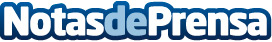 Brunch -In The Park: El festival de música más comprometido con BarcelonaCon el lema 'Alegría y Compromiso' el festival arranca su séptima edición con el cartel más potente hasta la fecha y con una implicación feminista, social y sostenible Datos de contacto:Berta Fola y Raquel Ferreira#CompromisBrunch931 79 74 73Nota de prensa publicada en: https://www.notasdeprensa.es/brunch-in-the-park-el-festival-de-musica-mas Categorias: Música Cataluña Entretenimiento Solidaridad y cooperación http://www.notasdeprensa.es